Извещение о проведении аукциона в электронной формена право заключения договора аренды земельного участка, государственная собственность на который не разграничена, расположенного на территории городского поселения «Хилокское»1. Правовое регулирование1.1 Аукцион в электронной форме, открытый по форме подачи предложений с ограничением по составу участников: только для граждан (далее – аукцион) и проводится в соответствии с требованиями:- Гражданского кодекса Российской Федерации;- Земельного кодекса Российской Федерации;- постановления Администрации городского поселения «Хилокское» от 17.12.2015 г. №548 «Об утверждении административного регламента предоставления муниципальной услуги «Подготовка и организация аукциона по продаже земельного участка или аукциона на право заключения договора аренды земельного участка»;- иных нормативных правовых актов Российской Федерации и Забайкальского края.2. Сведения об аукционе2.1 Арендодатель – исполнительно-распорядительный орган муниципального образования Хилокского района, принимающий решение о проведении аукциона, об отказе от проведения аукциона, об условиях аукциона (в том числе о начальной цене предмета аукциона, условиях и сроках договора аренды), отвечающий за соответствие земельного участка сведениям, указанным в Извещении о проведении аукциона в электронной форме, за своевременное опубликование (обнародование) указанного в Извещении в порядке, установленном для официального опубликования (обнародования) муниципальных правовых актов уставом муниципального образования, по месту нахождения земельного участка, за соблюдение сроков заключения договора аренды земельного участка и осуществляющий его заключение.Наименование: Администрация городского поселения «Хилокское» муниципального района «Хилокский район».Адрес: 673200, Забайкальский край, Хилокский район, г. Хилок, ул. Калинина, 1, офис 83.Сайт: http//www.хилок-адм.рф.Адрес электронной почты: gorodhilok@yandex.ruТел./факс: 8 (30237) 21-3-31, 20-7-82.2.2 Организатор аукциона в электронной форме (далее – Организатор аукциона) – орган, осуществляющий функции по организации аукциона, утверждающий Извещение о проведении аукциона в электронной форме и состав аукционной комиссии.Наименование: Администрация городского поселения «Хилокское» муниципального района «Хилокский район».Адрес: 673200, Забайкальский край, Хилокский район, г. Хилок, ул. Калинина, 1, офис 83.Сайт: http//www.хилок-адм.рф.2.2.1 Лицо, осуществляющее организационно-технические функции по организации аукциона – отвечает за соблюдение сроков размещения Извещения о проведении аукциона и документов, составляемых в ходе проведения аукциона на официальном сайте Российской Федерации в информационно-коммуникационной сети «Интернет» для размещения информации о проведении торгов по адресу: www.torgi.gov.ru (далее – Официальный сайт торгов), на электронной площадке www.rts-tender.ru (далее – электронная площадка) в соответствии с действующим законодательством.Наименование: Администрация городского поселения «Хилокское» муниципального района «Хилокский район».Адрес: 673200, Забайкальский край, Хилокский район, г. Хилок, ул. Калинина, 1, офис 83.Сайт: http//www.хилок-адм.рф.Адрес электронной почты: gorodhilok@yandex.ru2.3 Оператор электронной площадки – юридическое лицо, зарегистрированное на территории Российской Федерации, владеющее электронной площадкой, в том числе необходимыми для ее функционирования программно-аппаратными средствами, обеспечивающее ее функционирование и включенное в перечень операторов площадок, утвержденный Распоряжением Правительства Российской Федерации от 12.07.2018 г. №1447-р «Об утверждении перечней операторов электронных площадок и специализированных электронных площадок, предусмотренных Федеральными законами от 05.04.2013 г. №44-ФЗ, от 18.07.2011 г. №223-ФЗ».Наименование: Общество с ограниченной ответственностью «РТС-тендер».Место нахождения: 672007, Забайкальский край, г. Чита, ул. Чкалова, д. 124, офис 213.Адрес сайта: www.rts-tender.ruАдрес электронной почты: s.bogomolov@rts-tender.ru, e.meteshov@rts-tender.ruТелефон: +7 (965) 225-69-00, +7 (3022) 211-934 (доб. 33221).2.4 Предмет аукциона: право заключение договора аренды земельного участка, государственная собственность на который не разграничена, расположенного на территории городского поселения «Хилокское» (далее – земельный участок).2.5 Сведения о земельном участке:Местоположение (адрес): Забайкальский край, Хилокский район, г. Хилок, ул. Трактовая, 19а.Площадь, кв.м.: 806.Кадастровый номер: 75:20:120517:28.Категория земель: земли населенных пунктов.Вид разрешенного использования: для строительства нежилого здания - оптовой базы.Сведения о правах на земельный участок: государственная собственность не разграничена.Сведения о наличии или отсутствии ограничений оборотоспособности и ограничений в использовании земельного участка: постановление Администрации городского поселения «Хилокское» от 15.02.2023 г. №39 «О проведении аукциона на право заключения договора аренды земельного участка с кадастровым номером 75:20:120517:28, государственная собственность на который не разграничена».Использовать земельный участок в соответствие с требованиями Земельного кодекса Российской Федерации.Фотоматериалы: приложение №1.Начальная цена предмета аукциона: права на заключение договора аренды земельного участка, выраженная в ежегодной величине арендной платы, в соответствии с п. 14 ст. 39.11. Земельного кодекса Российской Федерации, постановления Администрации городского поселения «Хилокское» от 26.12.2016 г. №681 «Об утверждении коэффициентов для расчета арендной платы за земельные участки, государственная собственность на которые не разграничена, на территории городского поселения «Хилокское»: составляет 28168,24 коп. (двадцать восемь тысяч сто шестьдесят восемь рублей двадцать четыре копейки) (АП = КС * К; 1 341 345,2 руб.* 0,0210).«Шаг аукциона»: 845 руб. 04 коп. (восемьсот сорок пять рублей четыре копейки). В соответствии с п. 18 ст. 39.11. Земельного кодекса Российской Федерации шаг аукциона устанавливается в размере 3% от начальной цены предмета аукциона.Размер задатка для участия в аукционе (20% от начальной цены аукциона): 5633 руб. 64 коп. (пять тысяч шестьсот тридцать три рубля шестьдесят четыре копейки).Срок аренды: 5 лет.Место приема заявок на участие в аукционе (далее – заявка): электронная площадка «РТС-тендер» (www.rts-tender.ru).2.7 Дата и время начала приема заявок: 13.03.2023 г. в 09 час. 00 мин.Прием заявок осуществляется круглосуточно.2.8 Дата и время окончания срока приема заявок: 11.04.2023 г. до 16 час. 00 мин.2.9 Дата и время определения участников аукциона: 12.04.2023 г. в 11 час. 00 мин.2.10 Место проведения аукциона: электронная площадка «РТС-тендер» (www.rts-tender.ru).2.11 Дата и время начала проведения аукциона: 13.04.2023 г. в 10 час. 00 мин.3.Информационное обеспечение аукциона3.1 Извещение о проведении аукциона (далее – извещение) размещается на официальном сайте торгов и на электронной площадке.Извещение публикуется в порядке, установленном для официального опубликования (обнародования) муниципальных правовых актов уставом муниципального образования, по месту нахождения земельного участка: на официальном сайте Администрации городского поселения «Хилокское» (http//www.хилок-адм.рф);Все приложения к извещению являются его неотъемлемой частью.3.2 Осмотр земельного участка на местности проводится без взимания платы и обеспечивается Арендодателем в установленный пунктами 2.7 и 2.8 извещения срок приема заявок.Для осмотра земельного участка с учетом установленных сроков лицо, желающее осмотреть земельный участок, не позднее, чем за 1 (один) рабочий день до дня окончания срока приема заявок направляет запрос на осмотр земельного участка на адрес электронной почты gorodhilok@yandex.ru с указанием следующих данных:- тема письма: запрос на осмотр земельного участка;- ФИО физического лица/юридического лица или его представителя, уполномоченного на осмотр земельного участка;- наименование юридического лица (для юридического лица);- адрес электронной почты, контактный номер телефона;- дата и номер аукциона;- кадастровый номер земельного участка, его местоположение (адрес).В течение 1 (одного) дня со дня поступления запроса на осмотр земельного участка оформляется «смотровое письмо» и направляется по электронному адресу, указанному в обращении.4. Требования к заявителям аукционаЗаявителем на участие в аукционе (далее – заявитель) может быть только гражданин, претендующий на заключение договора аренды земельного участка, имеющий электронную подпись, оформленную в соответствии с требованиями действующего законодательства удостоверяющим центром (далее – ЭП), и прошедший регистрацию (аккредитацию) в качестве физического лица (не индивидуального предпринимателя) на электронной площадке в соответствии с регламентом оператора электронной площадки и инструкциями претендента/арендатора, размещенными на электронной площадке (далее – регламент и инструкции).5. Получение ЭП и регистрация (аккредитация) на электронной площадке5.1 Для прохождения процедуры регистрации (аккредитации) на электронной площадке заявителю необходимо иметь ЭП, оформленную в соответствии с требованиями действующего законодательства.5.2 Для обеспечения доступа к подаче и к участию заявителю с учетом раздела 4 и пункта 5.1 настоящего Извещения необходимо пройти регистрацию (аккредитацию) на электронной площадке в соответствии с регламентом и инструкциям.Регистрация на электронной площадке осуществляется без взимания платы.5.3 В случае если от имени заявителя действует иное лицо (далее – доверенное лицо), заявителю и доверенному лицу необходимо пройти регистрацию (аккредитацию) на электронной площадке в соответствии с регламентом и инструкциями с учетом положений раздела 4 и пунктов 5.1, 5.2 настоящего извещения.6. Порядок внесения задатка и его возврата6.1 Для участия в аукционе устанавливается требования о внесении задатка. Задаток в сумме, указанной в настоящем извещении, вносится в валюте Российской Федерации единым платежом по следующим платежным реквизитам:6.2 Задаток, внесенный лицом, признанным победителем аукциона (далее – победитель), с которым договор аренды земельного участка заключается в соответствии с пунктами 13 и 14 ст. 39.12 Земельного кодекса Российской Федерации, засчитываются в счет арендной платы за земельный участок.Задатки возвращается в течение 3 (трех) дней со дня подписания протокола о результатах на счет, который указан в заявке на участие в аукционе, того лица, которое проиграло в аукционе и с ним не был заключен договор аренды земельного участка.7. Порядок, форма и срок приема и отзыва заявок7.1 Прием заявок обеспечивается оператором электронной площадки в соответствии с регламентом и инструкциями. Один заявитель вправе подать только одну заявку.7.2 Заявитель с учетом требований разделов 4, 5, 6 подает заявку в соответствии с регламентом и инструкциями.7.3 Заявка направляется заявителем оператору электронной площадки в сроки, указанные в пунктах 2.7, 2.8 настоящего извещения, путем:- заполнения заявителем ее электронной формы с приложением указанных в настоящем пункте документов в форме электронных документов или электронных образов документов, то есть документов на бумажном носителе, преобразованных в электронно-цифровую форму путем сканирования с сохранением их реквизитов:- копии документов, удостоверяющих личность заявителя;- документы, подтверждающие внесение задатка (копия квитанции).7.4 Заявка и прилагаемые к ней документы направляются единовременно в соответствии с регламентом и инструкциями. Не допускается раздельного направления заявки и приложенных к ней документов, направление дополнительных документов после подачи заявки или замена ранее направленных документов без отзыва заявки в соответствии с регламентом и инструкциями.7.5 В соответствии с регламентом и инструкциями оператор электронной площадки возвращает заявку заявителю в случае:- предоставления заявки, подписанной ЭП лица, не уполномоченного действовать от имени заявителя;- подачи одним заявителем двух и более заявок при условии, что поданные ранее заявки не отозваны;- получения заявки после установленных в п. 2.8 настоящего извещении дня и времени окончания срока приема заявок.Одновременно с возвратом заявки оператор электронной площадки уведомляет заявителя об основаниях ее возврата. Возврат заявок по иным основаниям не допускается.7.6 Заявитель вправе отозвать заявку в любое время до установленных даты и времени окончания срока приема заявок (п. 2.8 настоящего извещения) в соответствии с регламентом и инструкциями.7.7 Заявитель после отзыва заявки вправе повторно подать заявку до установленных даты и времени окончания срока приема заявок (п. 2.8 настоящего извещения) в порядке, установленном пунктами 7.1-7.6 настоящего извещения.7.8 Прием заявок прекращается оператором электронной площадки с помощью программных и технических средств в дату и время окончания срока приема заявок, указанные в п. 2.8 настоящего извещения.7.9 После окончания срока приема заявок (п. 2.8 настоящего извещения) оператор электронной площадки направляет заявки организатору аукциона в соответствии с регламентом и инструкциями.8. Аукционная комиссия8.1 Аукционная комиссия формируется организатором аукциона (Администрацией городского поселения «Хилокское») и осуществляет следующие полномочия:- рассматривает заявки и прилагаемые к ней документы на предмет соответствия требованиям, установленным настоящим извещением;- принимает решение о допуске к участию в аукционе и признании заявителей участниками или об отказе в допуске заявителей к участию в аукционе, которое оформляется Протоколом рассмотрения заявок на участие в аукционе, подписываемым всеми присутствующими членами аукционной комиссией;- оформляет и подписывает Протокол о результатах аукциона.8.2 Аукционная комиссия правомочна осуществлять функции и полномочия, если на ее заседании присутствует не менее пятидесяти процентов общего числа ее членов, при этом общее число членов Аукционной комиссии должно быть не менее пяти человек.9. Порядок рассмотрения заявок9.1 Рассмотрение заявок осуществляется аукционной комиссией.9.2 Заявитель не допускается к участию в аукционе в следующих случаях:- непредставление необходимых для участия в аукционе документов или представление недостоверных сведений;- не поступление задатка на дату рассмотрения заявок на участие в аукционе.9.3 По результатам рассмотрения аукционной комиссией заявок оператор электронной площадки в соответствии с регламентом и инструкциями:- направляет заявителям, допущенным к участию в аукционе и признанным участниками и заявителям, не допущенным к участию в аукционе, уведомления о принятых в их отношении решениях, не позднее установленных в пункте 2.11 настоящего извещения дня и времени начала проведения аукциона.9.4 По результатам рассмотрения аукционной комиссией заявок организатор аукциона размещает Протокол рассмотрения заявок на участие в аукционе на официальном сайте торгов, не позднее, чем на следующий день после дня подписания указанного протокола.10. Порядок проведения аукциона10.1 Проведение аукциона в соответствии с регламентом и инструкциями обеспечивается оператором электронной площадки.10.2 Процедура аукциона проводится в день и время, указанные в пункте 2.11 настоящего извещения.10.3 Аукцион проводится путем повышения начальной цены предмета аукциона на «шаг аукциона», установленные пунктом 2.5 настоящего извещения.10.4 Если в течение 1 (одного) часа со времени начала проведения процедуры аукциона не поступило ни одного предложения о цене предмета аукциона, которое предусматривало бы более высокую цену предмета аукциона, аукцион завершается с помощью программных и технических средств электронной площадки.10.5 В случае поступления предложения о более высокой цене предмета аукциона, время представления следующих предложений о цене предмета аукциона продлевается на 10 (десять) минут.10.6 Аукцион завершается с помощью программных и технических средств электронной площадки, если в течение 10 (десяти) минут после поступления последнего предложения о цене предмета аукциона ни один участник не сделал предложение о цене предмета аукциона, которое предусматривало бы более высокую цену предмета аукциона.10.7 Победителем признается участник, предложивший наибольшую цену предмета аукциона.10.8 После завершения аукциона организатор аукциона размещает протокол о результатах аукциона на официальном сайте торгов в течение одного рабочего дня со дня его подписания. Один экземпляр Протокола о результатах аукциона передается победителю аукциона.10.9 Аукцион признается несостоявшимся в случаях, если:- по окончании срока подачи заявок была подана только одна заявка;- по окончании срока подачи заявок не подано ни одной заявки;- на основании результатов рассмотрения заявок, принято решение об отказе в допуске к участию в аукционе всех заявителей;- на основании результатов рассмотрения заявок принято решение о допуске к участию в аукционе и признании участником только одного заявителя;- в случае если в течение 1 (одного) часа после начала проведения аукциона не поступило ни одного предложения о цене предмета аукциона, которое предусматривало бы более высокую цену предмета аукциона.11. Условия и сроки заключения договора аренды11.1 Заключение договора аренды земельного участка (приложение №2 – проект договора аренды земельного участка) осуществляется в порядке, предусмотренном Гражданским кодексом Российской Федерации, Земельным кодексом Российской Федерации, иными федеральными законами и нормативно-правовыми актами, а также настоящим извещением.11.2 В случае, если аукцион признан несостоявшимся и только один заявитель допущен к участию в аукционе и признан участником, Арендодатель в течение 10 (десяти) дней со дня подписания Протокола рассмотрения заявок направляет заявителю 2 (два) экземпляра подписанного проекта договора аренды земельного участка. При этом размер ежегодной арендной платы по договору аренды земельного участка определяется в размере, равном начальной цене предмета аукциона.11.3 В случае, если по окончании срока подачи заявок подана только одна заявка, при условии соответствия заявки и заявителя, подавшего указанную заявку, всем требованиям, указанным в настоящем извещении, Арендодатель в течение 10 (десяти) дней со дня рассмотрения указанной заявки направляет заявителю 2 (два) экземпляра подписанного проекта договора аренды земельного участка. При этом размер ежегодной арендной платы по договору аренды земельного участка определяется в размере, равном Начальной цене предмета аукциона.11.4 Если договор аренды земельного участка в течение 30 (тридцати) дней со дня направления проекта договора аренды земельного участка победителю аукциона не был им подписан и представлен Арендодателю, Арендодатель предлагает заключить указанный договор иному участнику, который сделал предпоследнее предложение о цене предмета аукциона, по цене, предложенной победителем аукциона.11.5 В случае, если в течение 30 (тридцати) дней со дня направления участнику, который сделал предпоследнее предложение о цене предмета аукциона, проекта договора аренды земельного участка, этот участник не представил Арендодателю подписанный со своей стороны указанный договор, Арендодатель вправе объявить о проведении повторного аукциона или распорядиться земельным участком иным образом в соответствии с Земельным кодексом Российской Федерации.Приложение №1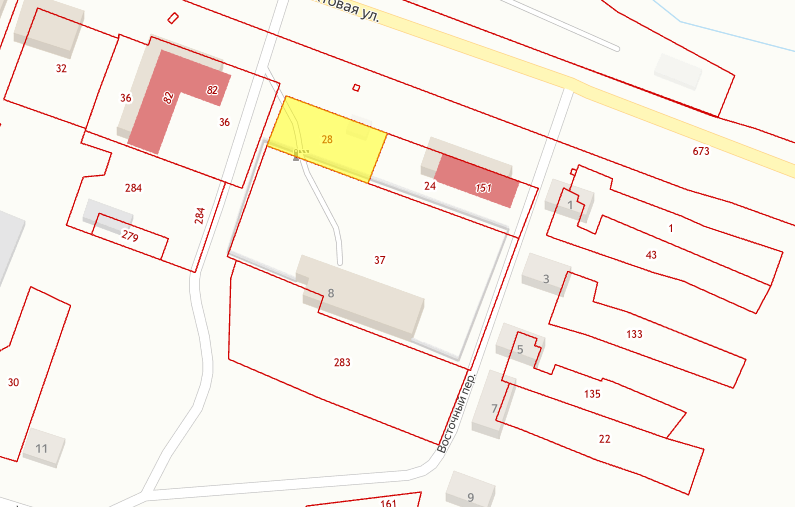 Снимок 1Администрация городского поселения «Хилокское»ИНН – 7523002911         КПП – 752301001           БИК – 017601329Р/счет – 03232643766471019100ОТДЕЛЕНИЕ ЧИТА БАНКАРОССИИ//УФК по Забайкальскому краю г. ЧитаЛ/счет – 05913010650ОКТМО 76647101Назначение платежа: «Задаток для участия в аукционе на земельный участок___.___.20____г.:____________________________________________________________(местонахождение земельного участка)___________________________________________________________________________(Ф.И.О. заявителя)